Трактор колёсный  марки «МТЗ-80»   2005 года выпуска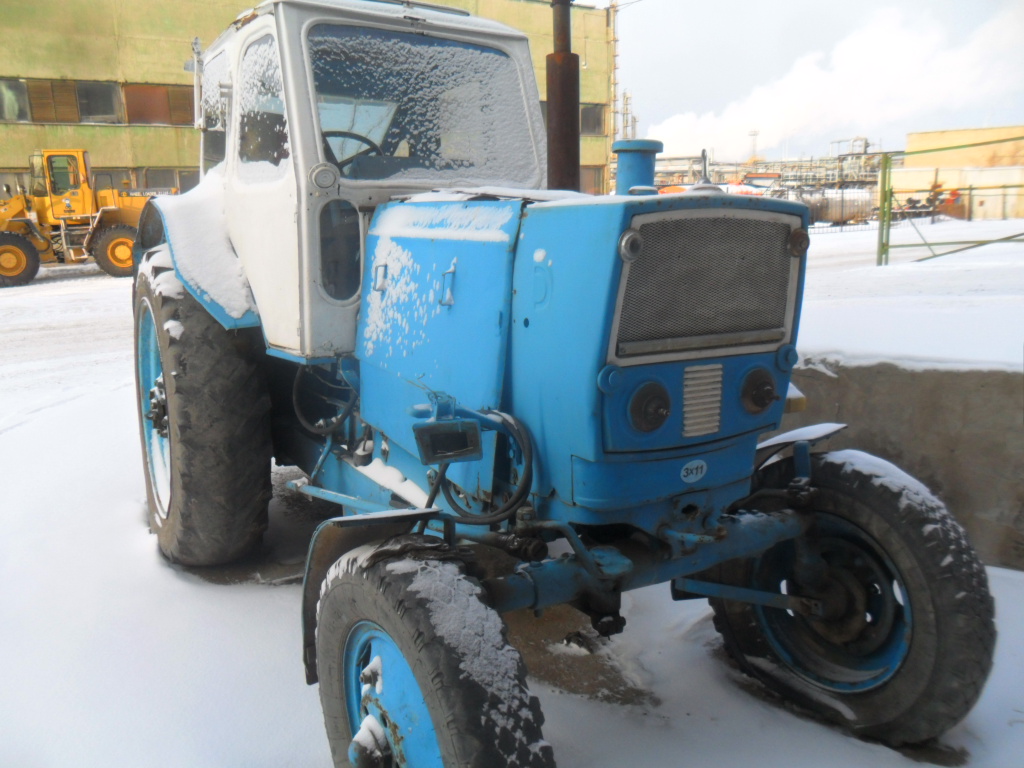 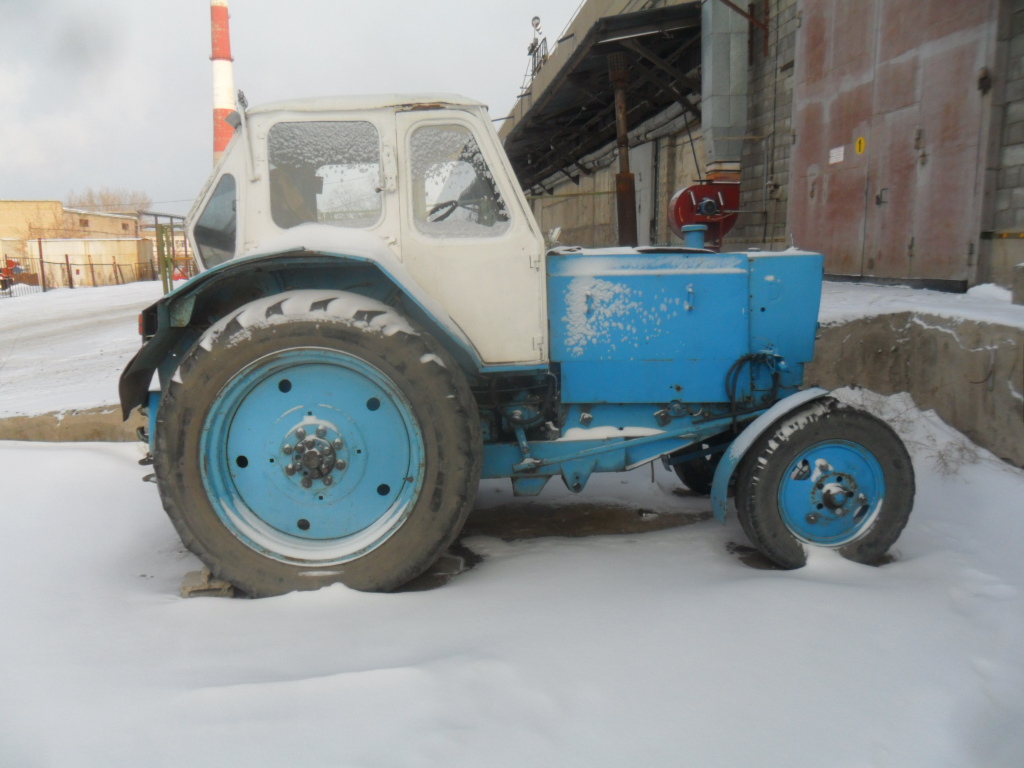 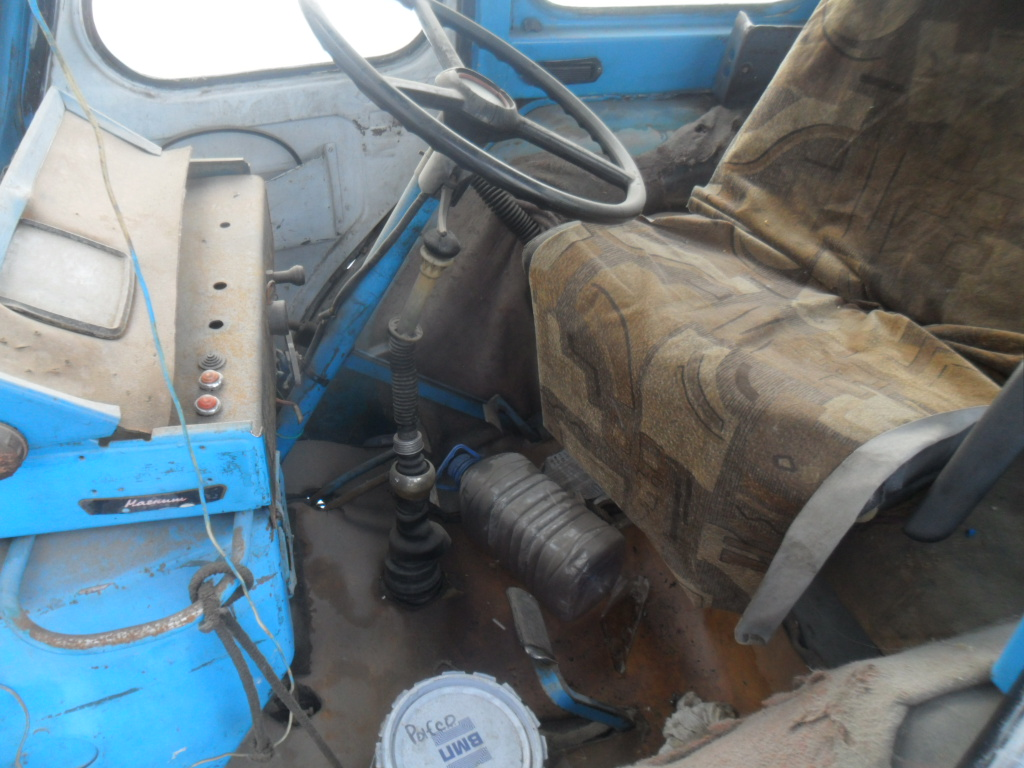 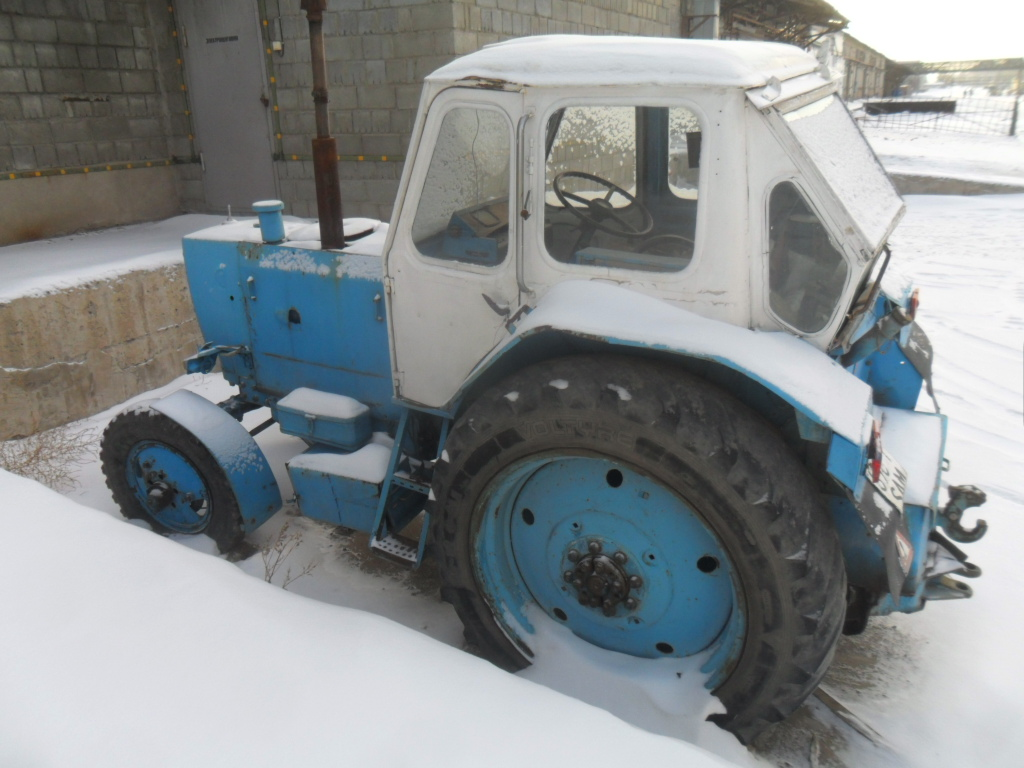 